Evonik Industries AGRellinghauser Straße 1-1145128 EssenGermanyPhone +49 201 177-01Fax +49 201 177-3475www.evonik.comSupervisory Board
Bernd Tönjes, Chairman
Executive Board
Christian Kullmann, Chairman
Dr. Harald Schwager, Deputy Chairman
Thomas Wessel, Ute WolfRegistered Office is EssenRegister Court Essen Local CourtCommercial Registry B 19474Bio-defoamer with EcoLabel: The new all-rounder for architectural paintsBased on 98% renewable resourcesMeets the requirements of all relevant EcoLabelGood balance between efficacy and compatibilityThe "bio-based" feature is not all that goes into making a good defoamer. In fact, the demands on good defoamers in the architectural sector are numerous: the additive must be well-tolerated, meet EcoLabel standards, be as widely applicable as possible, and of course, it must reliably prevent foam formation. The new defoamer TEGO® Foamex 18 from Evonik meets these requirements.TEGO® Foamex 18 enriches the already extensive defoamer portfolio of the Coating Additives business line and adds a unique property profile: The new defoamer consists of 98% vegetable oil – a renewable raw material. TEGO® Foamex 18 is the first bio-based defoamer from Evonik specifically developed for the architectural market. "The trend towards sustainable formulations is unbroken in the market," says Nadia Lenhardt, Head of Market Segment Decorative Coatings, EMEA. "Our additives for water-based formulations have been in use for decades. The new bio-based additive is a consistent next step in our efforts to enable sustainable formulations for bio-based paints".TEGO® Foamex 18 shows a very good balance between efficacy and compatibility. It is also easy to process and suitable for both grind and let-down stages. All in all, the defoamer is universally applicable and thus equally suitable for a wide range of formulations. The additive also meets the requirements of all relevant EcoLabels such as the Blue Angel and EU Ecolabel.By continuously expanding the existing defoamer portfolio not only in the architectural sector, but also for industrial, automotive, and printing ink applications, Evonik Coating Additives offers the best possible solution for almost any desired formulation. Our experts from Regulatory Guidance are also happy to help with all questions relating to regulatory challenges. The most frequently asked questions are already answered in the regulatory data sheets. Technical, regulatory and safety data sheets for TEGO® Foamex 18 can be found at www.coating-additives.com. 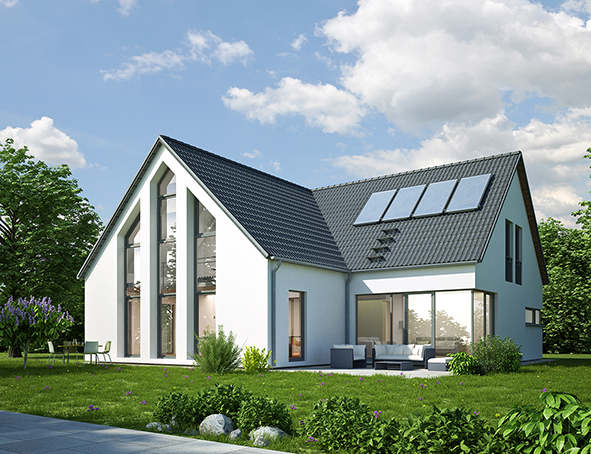 Company information Evonik is one of the world leaders in specialty chemicals. The company is active in more than 100 countries around the world and generated sales of €13.1 billion and an operating profit (adjusted EBITDA) of €2.15 billion in 2019. Evonik goes far beyond chemistry to create innovative, profitable and sustainable solutions for customers. More than 32,000 employees work together for a common purpose: We want to improve life today and tomorrow.About Specialty AdditivesThe Specialty Additives division combines the businesses of versatile additives and high-performance crosslinkers. They make end products more valuable, more durable, save more energy and simply better. As formulation experts in fast growing markets such as coatings, mobility, infrastructure and consumer goods, Specialty Additives combines small input with a big effect. Specialty Additives is part of Evonik Operations GmbH. With its 3,700 employees the division generated sales of around €3.4 billion in 2019.DisclaimerIn so far as forecasts or expectations are expressed in this press release or where our statements concern the future, these forecasts, expectations or statements may involve known or unknown risks and uncertainties. Actual results or developments may vary, depending on changes in the operating environment. Neither Evonik Industries AG nor its group companies assume an obligation to update the forecasts, expectations or statements contained in this release.2020-11-04Contact person 
Thomas LangeHead of Market CommunicationsCoating Additives Business LinePhone + 49 201 173-2185thomas.lange2@evonik.comResponsibleDr. Jürgen KrauterHead of Market Communications 
Phone +49 6181 59-6847Fax +49 6181 59-76847juergen.krauter@evonik.com